АЭРОПАК SNОкна не обязаны решать задачу поступления воздуха с улицы!!! Воздух с улицы должен поступать специальным образом! Поступать и очищаться! Нам дома нужен только чистый воздух! Воздух без пыли и прочей гадости! Для этого и созданы специальные приборы - настенные проветриватели.   Модель Аэропак SN работает на приток с уровнем воздухообмена до 160 м3/ч. Обладает высоким уровнем шумоизоляции и низким уровнем собственного шума Идеально для установки в спальне и жилом помещении. Воздухообмен с окружающей средой происходит через отверстие в стене, в которое монтируется пластиковый воздуховод диаметром всего 80 мм. Модель AEROPAK SN оснащена фильтром активированного угля, что дает возможность сокращать поступление в помещение вредных атмосферных выбросов на 70%.АЭРОПАК имеет следующие характеристики:► Поглощение уличного шума► Почти безшумная работа прибора► Возможность фильтрации как грубой пыли, так и выхлопных газов► Возможность самостоятельной замены фильтра► Регулируемый объем подачи воздуха► Возможность программирования таймераНастенный проветриватель  АЭРОПАК SN - это автономный прибор для каждой комнаты. 
Основным отличием его от приточных вентиляционных установок является отсутствие принудительного подогрева свежего воздуха, подаваемого в помещение.Проветриватель предназначен для круглосуточной работы.Настенный проветриватель Аэропак снабжает помещение свежим воздухом с помощью электрического вентилятора. Процесс проходит бесшумно. 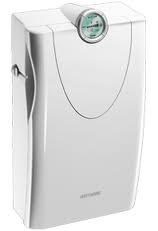 ХарактеристикиАэропак SNГабариты (высота/ширина/толщина), мм467х270х132Тип фильтраугольныйПроизводительность,  м3/ч15-160Уровень собственного шума (при 60 м3/час) , дБ24Шумопоглощение ( заслонки открыты ), дБ50Шумопоглощение ( все заслонки заткрыты ), дБ57Потребляемая мощность при максимальной производительности, Вт30Вес, кг3,2Цветбелый